Logotypy i tekst – GRANT EDUKACJA I EKOLOGIANa plakacie:                 logo własne                  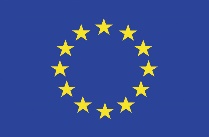 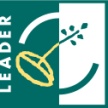 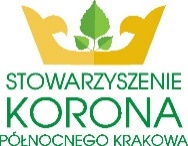 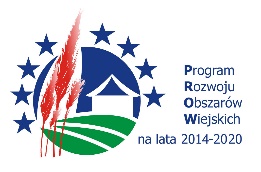 „Europejski Fundusz Rolny na rzecz Rozwoju Obszarów Wiejskich: Europa inwestująca w obszary wiejskie”Przykład materiału z treścią merytoryczną np. ulotka, publikacja, film itp.:                 logo własne                  „Europejski Fundusz Rolny na rzecz Rozwoju Obszarów Wiejskich: Europa inwestująca w obszary wiejskie”Instytucja Zarządzająca PROW 2014-2020 – Minister Rolnictwa i Rozwoju Wsi.Publikacja/Materiał opracowany przez ………. (nazwa własna organizacji) i współfinansowany ze środków Unii Europejskiej w ramach realizacji projektu grantowego LGD Stowarzyszenie Korona Północnego Krakowa pn. „Edukatornia” – oferta warsztatów podnoszących kompetencje mieszkańców LGD Stowarzyszenie Korona Północnego Krakowa” w ramach zadania grantowego pn. ……… (tutaj wpisać tytuł własnego grantu) realizowanego w ramach poddziałania 19.2 „Wsparcie na wdrażanie operacji w ramach strategii rozwoju lokalnego kierowanego przez społeczność” objętego Programem Rozwoju Obszarów Wiejskich na lata 2014-2020.Przykład tablicy informacyjnej:                 logo własne                  „Europejski Fundusz Rolny na rzecz Rozwoju Obszarów Wiejskich: Europa inwestująca w obszary wiejskie”Operacja pn. …………………..(tytuł własnego grantu) realizowana przez ……………….(nazwa własna organizacji) mająca na celu ……… (tutaj wpisać cel projektu zawarty w umowie), realizowana w ramach projektu grantowego LGD Stowarzyszenie Korona Północnego Krakowa pn. „Edukatornia” – oferta warsztatów podnoszących kompetencje mieszkańców LGD Stowarzyszenie Korona Północnego Krakowa”, współfinansowana jest ze środków Unii Europejskiej w ramach poddziałania 19.2 „Wsparcie na wdrażanie operacji w ramach strategii rozwoju lokalnego kierowanego przez społeczność” objętego Programem Rozwoju Obszarów Wiejskich na lata 2041-2020.